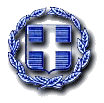 ΕΛΛΗΝΙΚΗ ΔΗΜΟΚΡΑΤΙΑ                           	 		                         Ζευγολατιό, 12 Απριλίου 2023ΝΟΜΟΣ ΚΟΡΙΝΘΙΑΣ			        	 		ΔΗΜΟΣ ΒΕΛΟΥ- ΒΟΧΑΣ                   	ΔΗΜΟΤΙΚΟ ΣΥΜΒΟΥΛΙΟ	ΠΙΝΑΚΑΣ ΔΗΜΟΣΙΕΥΣΗΣ ΑΠΟΦΑΣΕΩΝ ΔΗΜΟΤΙΚΟΥ ΣΥΜΒΟΥΛΙΟΥΔΗΜΟΥ ΒΕΛΟΥ ΒΟΧΑΣΚατά την 4η τακτική συνεδρίαση της 10ης Απριλίου 2023Παρόντες 20 Δημοτικοί Σύμβουλοι             Ο ΠΡΟΕΔΡΟΣ ΤΟΥ ΔΣΤΡΙΑΝΤΑΦΥΛΛΟΥ ΚΩΝ/ΝΟΣΑρ. Απόφασης Αρ. Θέματος ΘΕΜΑΤΑ ΕΚΤΟΣ ΗΜΕΡΗΣΙΑΣ ΔΙΑΤΑΞΗΣ 44.1.Συγκρότηση επιτροπής παρακολούθησης και παραλαβής της σύμβασης παροχής υπηρεσίας «Δημιουργία εικονικού μουσείου Δήμου Βέλου- Βόχας, για τη συμβολή της Κορινθιακής σταφίδας στην Ελληνική Επανάσταση του 1821, ΥΠΟΕΡΓΟ : Δημιουργία περιεχομένου και εφαρμογών ψηφιακού μουσείουΕΓΚΡΙΝΕΤΑΙ ΟΜΟΦΩΝΑ ΤΟ ΚΑΤΕΠΕΙΓΟΝ ΕΓΚΡΙΝΕΤΑΙ ΟΜΟΦΩΝΑ Ορίζονται οι υπάλληλοι Μασούρη Αικατερίνη, Τριαντάφυλλος Γεώργιος, Μαντζίκα ΚαλλιόπηΑρ. Απόφασης Αρ. Θέματος ΘΕΜΑΤΑ ΗΜΕΡΗΣΙΑΣ ΔΙΑΤΑΞΗΣ 45.1.Τροποποίηση προϋπολογισμού και αναμόρφωσης Ολοκληρωμένου Πλαισίου Δράσης Δήμου οικ. έτους 2023 [1η  υποχρεωτική].Εγκρίνεται Ομόφωνα Κατά πλειοψηφίαΜε 14 (έγκυρες)  ψήφους υπέρ- 5 κατά 462.Έγκριση αμοιβής πληρεξούσιων  δικηγόρων.Εγκρίνεται  Κατά πλειοψηφίαΜε 14 ψήφους υπέρ- 5 κατά473.Ορισμός ορκωτού ελεγκτή- λογιστή και αναπλήρωση αυτού για τον έλεγχο οικονομικών καταστάσεων οικ. έτους 2022 του ΔήμουΕγκρίνεται  ΟμόφωναΛιούλιας Γρηγόριος- Φερτάκη Χαρίκλεια484.Ανακεφαλαιωτική Έκθεση 3ου τριμήνου του έργου: «Εγκατάσταση συνθετικού τάπητα στίβου στο Αθλητικό Κέντρο Βέλου»Εγκρίνεται Ομόφωνα495.Έγκριση 5ης Τροποποίησης της Προγραμματικής Σύμβασης για την πράξη «Γήπεδο Ζευγολατιού Δήμου Βέλου-Βόχας – Κατασκευή αποδυτηρίων» και εξουσιοδότηση του Δημάρχου για την υπογραφή της.        Εγκρίνεται    Ομόφωνα506.Πρόσληψη προσωπικού με σύμβαση εργασίας ορισμένου χρόνου σύμφωνα με τις διατάξεις του άρθρου 206 του ν.3584/2007 για την αντιμετώπιση πρόσκαιρων αναγκών Πυρασφάλειας  διάρκειας έως τέσσερις (4) μήνες.Εγκρίνεται Ομόφωνα517.Περί αύξησης ωραρίου εργασίας προσωπικού ιδιωτικού δικαίου αορίστου χρόνου (Ι.Δ.Α.Χ.) καθαρισμού σχολικών μονάδων. Εγκρίνεται Ομόφωνα528.Έγκριση συνδρομής για την υλοποίηση του προγράμματος «Γαλάζιες Σημαίες».  Εγκρίνεται Ομόφωνα539.Περί παραχώρησης δικαιώματος εκμετάλλευσης κενωθέντος περιπτέρου στην Κοινότητα Βέλου του Δήμου Βέλου- Βόχας  Εγκρίνεται Ομόφωνα